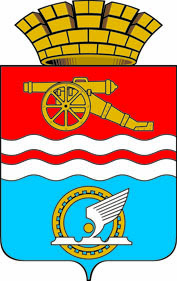 СВЕРДЛОВСКАЯ ОБЛАСТЬАДМИНИСТРАЦИЯ ГОРОДА КАМЕНСКА-УРАЛЬСКОГОПОСТАНОВЛЕНИЕот 07.02.2019  № 85Об утверждении Порядка осуществления контроля соблюдения перевозчиками условий муниципального контракта или свидетельства об осуществлении перевозок по маршрутам регулярных перевозок на  территории муниципального образования город Каменск-УральскийВ соответствии с Федеральным законом от 13 июля 2015 года № 220-ФЗ «Об организации регулярных перевозок пассажиров и багажа автомобильным транспортом и городским наземным электрическим транспортом в Российской Федерации и о внесении изменений в отдельные законодательные акты Российской Федерации», Федеральным законом от 6 октября 2003 года № 131-ФЗ «Об общих принципах организации местного самоуправления в Российской Федерации», Уставом муниципального образования город Каменск-Уральский Администрация города Каменска-Уральского ПОСТАНОВЛЯЕТ:	1. Утвердить Порядок осуществления контроля соблюдения перевозчиками условий муниципального контракта или свидетельства об осуществлении перевозок по маршрутам регулярных перевозок на  территории муниципального образования город Каменск-Уральский (прилагается).	2. Опубликовать настоящее постановлением в газете «Каменский рабочий»  и разместить на официальном сайте муниципального образования.	3. Контроль исполнения настоящего постановления возложить на первого  заместителя   главы   Администрации  города  Каменска-Уральского  С.А.Гераскина.Глава города								                А.В. ШмыковУТВЕРЖДЕНпостановлением Администрациигорода Каменска-Уральскогоот  07.02.2019  № 85«Об утверждении Порядка осуществления контроля соблюдения перевозчиками условий муниципального контракта или свидетельства об осуществлении перевозок по маршрутам регулярных перевозок на  территории муниципального образования город Каменск-Уральский»ПОРЯДОК ОСУЩЕСТВЛЕНИЯ КОНТРОЛЯ СОБЛЮДЕНИЯ ПЕРЕВОЗЧИКАМИ УСЛОВИЙ МУНИЦИПАЛЬНОГО КОНТРАКТА ИЛИ СВИДЕТЕЛЬСТВА ОБ ОСУЩЕСТВЛЕНИИ ПЕРЕВОЗОК ПО МАРШРУТАМ РЕГУЛЯРНЫХ ПЕРЕВОЗОК НА  ТЕРРИТОРИИ МУНИЦИПАЛЬНОГО ОБРАЗОВАНИЯ ГОРОД КАМЕНСК-УРАЛЬСКИЙ1. Общие положения	1.1. Порядок осуществления контроля за выполнением перевозчиком условий муниципального контракта или свидетельства об осуществлении перевозок по маршрутам регулярных перевозок на территории муниципального образования город Каменск-Уральский (далее - Порядок) разработан с целью создания комфортных условий для предоставления транспортных услуг населению, надлежащей организации транспортного обслуживания населения и реализации Федерального закона от 13 июля 2015 № 220-ФЗ «Об организации регулярных перевозок пассажиров и багажа автомобильным транспортом и городским наземным электрическим транспортом в Российской Федерации и о внесении изменений в отдельные законодательные акты Российской Федерации» (далее - Федеральный закон), 	1.2. Понятия «маршрут регулярных перевозок», «расписание», «перевозчик» используются в значениях, указанных в Федеральном законе от 8 ноября 2007 года № 259-ФЗ «Устав автомобильного транспорта и городского наземного электрического транспорта».	1.3. Под маршрутными транспортными средствами в целях применения Порядка понимаются транспортные средства, используемые для осуществления пассажирских перевозок на муниципальных маршрутах регулярных перевозок на территории муниципального образования город Каменск-Уральский.	1.4. Порядок определяет процедуру проведения контроля соблюдения перевозчиками условий муниципального контракта на выполнение работ по осуществлению регулярных перевозок пассажиров и багажа по регулируемому тарифу (далее - муниципального контракта) и свидетельства об осуществлении перевозок по маршруту регулярных перевозок организуется в части соблюдения требований к юридическим лицам, индивидуальным предпринимателям, участникам договора простого товарищества, осуществляющим регулярные перевозки по нерегулируемым тарифам по муниципальным маршрутам в муниципальном образовании город Каменск-Уральский (далее - перевозки по нерегулируемым тарифам), не указанных в части 1 статьи 35 Федерального закона.	Требования к юридическим лицам, индивидуальным предпринимателям, участникам договора простого товарищества, осуществляющим регулярные перевозки по нерегулируемым тарифам по муниципальным маршрутам в муниципальном образовании город Каменск-Уральский, утверждены постановлением  Администрации  города  Каменска-Уральского  от  08.06.2018  № 491 «Об установлении требований к юридическим лицам, индивидуальным предпринимателям, участникам договора простого товарищества, осуществляющим регулярные перевозки по нерегулируемым тарифам по муниципальным маршрутам в муниципальном образовании город Каменск-Уральский».	1.5. Контроль соблюдения перевозчиками требований к перевозкам по нерегулируемым тарифам  осуществляется Администрацией города Каменска-Уральского. 	1.6. Уполномоченными органами, осуществляющим от имени Администрации города Каменска-Уральского функции по контролю требований к перевозкам по нерегулируемым тарифам, являются:	отраслевой орган администрации города Каменска-Уральского по городскому хозяйству;	муниципальное казенное учреждение «Единая диспетчерская служба пассажирского транспорта города Каменска-Уральского» (далее - ЕДСПТ).	1.7. Полномочия по контролю за исполнением перевозчиком условий муниципального контракта осуществляет муниципальный заказчик в порядке, установленном законодательством Российской Федерации о контрактной системе в сфере закупок товаров, работ, услуг для обеспечения государственных и муниципальных нужд.	1.8. Контроль соблюдения перевозчиками требований к перевозкам по нерегулируемым тарифам  осуществляется в следующих формах:	технический контроль, выполняемый на основании навигационной информации;	контроль на линии (маршруте).	1.9. Контроль соблюдения перевозчиками требований к перевозкам по нерегулируемым тарифам осуществляется без принятия акта о проведении проверочного мероприятия.2. Технический контроль, выполняемый на основании навигационной информации	2.1. Технический контроль соблюдения перевозчиками требований к перевозкам по нерегулируемым тарифам  осуществляется ЕДСПТ с использованием программного обеспечения, взаимодействующего с оборудованием, предназначенным для технического обеспечения контроля за осуществлением регулярных пассажирских перевозок с помощью спутниковой навигационной системы ГЛОНАСС или ГЛОНАСС/GPS (далее - контрольное оборудование).	2.2. При проведении технического контроля осуществляется проверка:	1) соблюдение количества транспортных средств различных классов, которое разрешается одновременно использовать для перевозок по маршруту регулярных перевозок в соответствии с установленным расписанием;	2) соблюдение допустимого соотношения в 3 процента между количеством рейсов, не выполненных в течение одного квартала, и количеством рейсов, предусмотренным для выполнения в течение данного квартала, установленным расписанием;	3) обеспечение передачи мониторинговой информации о месте нахождения транспортных средств, используемых для данных перевозок в муниципальную навигационно-информационную систему;	2.3. ЕДСПТ осуществляет в режиме реального времени ежедневный непрерывный мониторинг и оперативно-диспетчерское сопровождение регулярных пассажирских перевозок на маршрутах муниципального образования город Каменск-Уральский посредством фиксации программным комплексом данных, передаваемых контрольным оборудованием, в том числе мониторинг соблюдения действующих схем маршрутов и расписаний маршрутов.	2.4. В случае обнаружения при проведении мониторинга ЕДСПТ фактов нарушения перевозчиком требований к перевозкам по нерегулируемым тарифам, составляется акт о результатах проверки (мониторинга) по форме согласно приложению  № 1 к Порядку, копия которого направляется:	 в формате PDF перевозчику в течение  трех рабочих дней с даты составления акта мониторинга на официальную электронную почту; 	на бумажном носителе ежемесячно в отраслевой орган.	2.5. ЕДСПТ направляет в  отраслевой орган администрации города по городскому хозяйству отчет о результатах технического контроля соблюдения перевозчиками требований к перевозкам по нерегулируемым тарифам  ежемесячно до 10 числе следующего за отчетным периодом:	 за месяц, 	за квартал	ежемесячный с нарастающим итогом.3. Контроль на линии (маршруте)	3.1. Контрольные мероприятия проводятся должностными лицами уполномоченного органа на маршруте регулярных перевозок муниципального образования город Каменск-Уральский, а также на остановках и стоянках маршрутных транспортных средств.	Полномочия должностного лица, уполномоченного на проведение контрольного мероприятия, подтверждаются удостоверением, выданным уполномоченным органом.	3.2. При проведении контроля на линии (маршруте) осуществляется проверка: 	1) обеспечения исправной работы установленных в транспортном средстве оборудования для перевозок пассажиров из числа инвалидов, электронного информационного табло, оборудования для безналичной оплаты проезда согласно конкурсной документации и карты маршрута регулярных перевозок;	2) выполнения иных установленных требований перевозки по нерегулируемым тарифам, предъявляемых к перевозчику. 	Результаты контроля на линии (маршруте) оформляются актом проверки (мониторинга) по форме согласно приложению № 1 к Порядку.	3.3. Осуществляющее контроль на линии (маршруте) должностное лицо вправе:	проводить проверки в пределах своей компетенции.	запрашивать в органах, организациях, у перевозчиков необходимые документы, материалы и сведения;	фиксировать и направлять в компетентные органы информацию о фактах нарушения действующего законодательства для принятия соответствующих решений;	требовать у водителя транспортного средства перевозчика предъявления документов, наличие которых в салоне транспортного средства предусмотрено действующим законодательством;	применять технические средства аудио-, фото-, видеофиксации. 	3.4. Должностное лицо, осуществляющее контроль,  обязано:	составлять акты проверок;	выдавать уведомления о нарушении требований к перевозкам по нерегулируемым тарифам;своевременно и в полной мере исполнять предоставленные полномочия по контролю;соблюдать законодательство Российской Федерации, права и законные интересы перевозчика;проводить проверки только во время исполнения служебных обязанностей;представлять руководителям, другим должностным лицам перевозчика, их уполномоченным представителям, присутствующим при проведении проверок, информацию и документы, относящиеся к предмету проверки;знакомить руководителей, других должностных лиц субъектов контроля, их уполномоченных представителей с результатами проверки;давать разъяснения перевозчику по факту выявленных нарушений и требований;не препятствовать руководителям, иным должностным лицам перевозчика или их уполномоченным представителям присутствовать при проведении проверки и давать разъяснения по вопросам, относящимся к предметам проверок;не допускать необоснованное ограничение прав и законных интересов перевозчика;	доказывать обоснованность своих действий при их обжаловании перевозчиком в порядке, установленном законодательством Российской Федерации;принимать меры, необходимые для привлечения перевозчика к ответственности, установленной законодательством Российской Федерации. 3.5. Проверки осуществляемые должностными лицами уполномоченного органа в процессе выполнения регулярных перевозок не должны приводить к нарушению расписания.3.6. Перевозчик, в отношении которого осуществляется мероприятие по контролю, имеют право:непосредственно присутствовать при проведении проверки, давать объяснения по вопросам, относящимся к предмету проверки.получать от уполномоченного органа на осуществление контроля органа, его должностных лиц информацию, которая относится к предмету проверки и предоставление которой предусмотрено законодательством Российской Федерации.знакомиться с результатами проверки и указывать в акте проверки о своем ознакомлении с результатами проверки, согласии или несогласии с ними, а также с отдельными действиями осуществляющих контроль должностных лиц.обжаловать действия (бездействие) должностных лиц уполномоченного органа повлекшие за собой нарушение прав перевозчика при проведении проверки, в административном и (или) судебном порядке в соответствии с законодательством Российской Федерации.3.7. Перевозчик, водитель транспортного средства перевозчика, в отношении которого осуществляется мероприятие по контролю, обязан:предоставить должностным лицам, осуществляющим проверку, возможность ознакомиться с документами, связанными с целями, задачами и предметом проверки;обеспечить доступ проводящего проверку должностного лица в салон транспортного средства.	 3.8. Документы, которые могут быть истребованы у перевозчика, в отношении которых осуществляется контроль:	маршрутное расписание	схема маршрута;	карта маршрута.	3.9. Копия акта проверки (мониторинга) направляется:	 в формате PDF перевозчику в течение  трех рабочих дней с даты составления акта мониторинга на официальную электронную почту или  юридический адрес; 	на бумажном носителе ежемесячно в отраслевой орган администрации города Каменска-Уральского по городскому хозяйству.	3.10. Адрес официальной электронной почты запрашивается уполномоченным органом у перевозчика.	3.11. Аудио-, фото-, видеоматериалы (при наличии), иные доказательства наличия нарушения прилагаются к акту проверки.4. Выдача письменного уведомления об устранении выявленного нарушения требований к перевозкам по нерегулируемым тарифам  	4.1. По результатам проведения мероприятий по контролю в случае выявленного нарушения требований к перевозкам по нерегулируемым тарифам, перевозчику выдается письменное уведомление по форме согласно приложению № 2 к Порядку.	4.2. Основаниями для направления перевозчику письменного уведомления являются факты нарушений, установленные актами проверки (мониторинга).	4.3. В случае устранения перевозчиком выявленного нарушения требований к перевозкам по нерегулируемым тарифам в добровольном порядке при проведении контрольных мероприятий письменное уведомление не выдается.	4.4. В письменном уведомлении указываются:	обстоятельства, установленные при проведении мероприятий по контролю соблюдения требований к перевозкам по нерегулируемым тарифам;	меры, которые надлежит принять перевозчику в целях устранения и (или) недопущения нарушений условий муниципального контракта или свидетельства;	срок, в течение которого перевозчиком должны быть приняты указанные меры;	предложение перевозчику в установленный срок сообщить о мерах, принятых им в целях устранения и (или) недопущения нарушения требований к перевозкам по нерегулируемым тарифам;	предупреждение перевозчика о возможности прекращения или приостановления действия ранее выданного свидетельства.	4.5. Письменное уведомление составляется по существу выявленных нарушений в виде письма в двух экземплярах, имеющих одинаковую юридическую силу, по одному экземпляру для каждой из сторон.	4.6. Письменное уведомление направляется в десятидневный срок перевозчику по юридическому адресу либо вручается лично. Вручение письменного уведомления удостоверяется подписью руководителя либо уполномоченного представителя перевозчика с указанием даты вручения, фамилии, имени, отчества и должности на втором экземпляре письменного уведомления.	4.7. Под неисполнением в срок письменного уведомления понимается уклонение от его исполнения, непредставление (несвоевременное представление) документов, подтверждающих исполнение письменного уведомления, или частичное исполнение письменного уведомления.Приложение № 1 к ПорядкуФормаАКТ № ____проверки (мониторинга) перевозчика 
«___» _________________ года ___ час. ___ мин. ____________________________ (время, место проведения контрольного мероприятия (контроля на линии))______________________________________________________________________(занимаемая должность лица, осуществляющего контрольное мероприятие )_____________________________________________________________________(фамилия, имя, отчество лица, осуществляющего контрольное мероприятие)произвел мониторинг (контроль на линии) соблюдения перевозчиками требований к осуществлению перевозок по нерегулируемым тарифам и установил:  _________________________________________________________________________________________________________________________________________________________________________________________________________________ _____________________________________________________________________ ________________________________________________________________________________________________________________________________________________________________________________________________________________________________________________________________________________________________________________________________________________________________________________________________________________________________________________________________________________________________________________________________________________________________________________________________________________________________________________________________________________________________________________________________________________________________________________________________________________________________________________________________________________________________________________________________________________________________________________________________________________________________________________________________________________________(описание нарушения со ссылкой на нормативный правовой акт)Акт составил: _______________ 	 		___________________________________	(подпись) 					(фамилия и инициалы)С настоящим актом ознакомлен: _____________________		___________________________________(подпись должностного лица перевозчика)	(фамилия и инициалы должностного лица перевозчика)Приложение 2 к Порядку
ФормаНаименование и адрес уполномоченного органаУВЕДОМЛЕНИЕ о нарушении требований к перевозкам по нерегулируемым тарифам
«___»  _______________ 20__ года	Уполномоченным органом ________________________________________________________________________________________________________________(наименование уполномоченного органа) в ходе проверки (мониторинга) мониторинга соблюдения перевозчиками требований к осуществлению перевозок по нерегулируемым тарифам и выявлено нарушение:____________________________________________________________________________________________________________________________________________(описание нарушения со ссылкой на нормативный правовой акт, время, место ______________________________________________________________________, номер и дата  акта проверки (мониторинга))	1. На основании изложенного перевозчику необходимо: ____________________________________________________________________________________________________________________________________________(предложения по устранению нарушений)	2. Устранить перечисленные выше нарушения до «___» ________ 20__года.	3. Представить до «___»  ________________ 20__ года отчет об устранении нарушений, указанных  в акте проверки (мониторинга) от _____________ № ____ с  приложением копий подтверждающих документов.	В случае неустранения или ненадлежащего устранения выявленных нарушений, а также допущения повторных нарушений Администрация города (уполномоченный орган) вправе прекратить или приостановить действия ранее выданного свидетельстваРуководитель уполномоченного органа 			________________	___________________________					(подпись) 			(фамилия и инициалы)